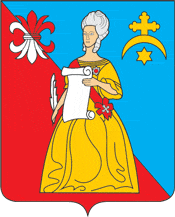 АДМИНИСТРАЦИЯгородского поселения «Город Кремёнки»Жуковского района Калужской областиПОСТАНОВЛЕНИЕ        25.12.2019                       								№ 219-пг.КремёнкиВ соответствии с Федеральным законом от 12.01.1996 N 8-ФЗ "О погребении и похоронном деле", Федеральным законом от 06.10.2003 N 131-ФЗ "Об общих принципах организации местного самоуправления в Российской Федерации", Федеральным законом от 27.07.2010 N 210-ФЗ "Об организации предоставления государственных и муниципальных услуг", Постановлением Городской Думы городского поселения "Г. Кременки" от 30.10.2009 N 46-п/ "Об утверждении Правил предоставления услуг по погребению на территории муниципального образования "Город Кременки", Порядка деятельности общественного кладбища муниципального образования "Город Кременки", Положения о деятельности специализированной службы”, Уставом муниципального образования городского поселения “Город Кременки”ПОСТАНОВЛЯЮ:1.Дополнить Административный регламент по предоставлению муниципальной услуги по предоставлению места для захоронения (перезахоронения) под погребение умершего и выдаче разрешения на погребение пунктом 2.15. следующего содержания:«2.15. Требования к местам предоставления муниципальной услуги:1) места информирования, предназначенные для ознакомления заявителей с информационными материалами по предоставлению места для захоронения (перезахоронения) под погребение умершего и выдаче разрешения на погребение оборудованы:- стендами с информацией о предоставлении муниципальной услуги;- стульями и столами, канцелярскими принадлежностями и пр.;2) места ожидания соответствуют комфортным условиям для заявителей и оптимальным условиям для работы специалистов;3) условия для обслуживания инвалидов соответствуют требованиям СНиП 35-01-2001 "Доступность зданий и сооружений для маломобильных групп населения";4) места ожидания в очереди на предоставление или получение документов оборудованы стульями;5) кабинеты приёма заявителей оборудованы информационными табличками (вывесками) с указанием:- номера кабинета;- фамилии, имени, отчества специалиста, участвующего в приёме заявлений;- графика приёма заявителей.2.Дополнить Административный регламент по предоставлению муниципальной услуги по предоставлению места для захоронения (перезахоронения) под погребение умершего и выдаче разрешения на погребение пунктом 2.16. следующего содержания:«2.16. Информация о порядке предоставления муниципальной услуги размещена в сети Интернет на официальном сайте Администрации ГП «Город Кремёнки» (www.mo-kremenki.ru)».3. Настоящее Постановление вступает в силу после его официального опубликования.4. Контроль за исполнением настоящего Постановления возложить на заместителя Главы Администрации ГП «Город Кременки» по муниципальному хозяйству.Глава Администрации                                                                                     Т.Д. Калинкина  